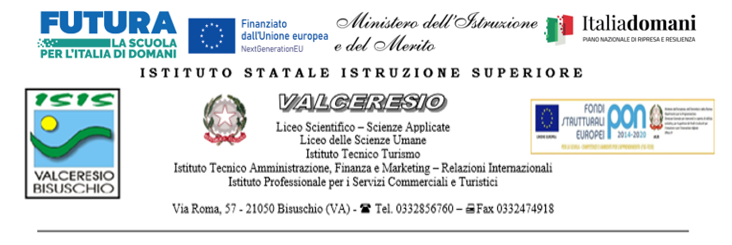 VERBALE N. 3DIPARTIMENTIO DISCIPLINAREA.S.2023-24Oggi 19.04.2024 alle ore 14,30 in aula 5T si riunisce il Dipartimento Umanistico dell’Ordinamento Professionale per procedere alla trattazione dei seguenti punti all’ O.d.g.:1. Azioni preliminari per la conferma adozione dei libri di testo a.s. 2024/25;2. Proposte documentazione Esame di Stato 2023/2024:a) Documento del 15 maggio (struttura – contenuti-.Esami di Stato 2023-24)b) Simulazioni delle prove d’esame di STATO e relative  , ivi comprese griglie prove scritte e colloquio  (tutti i dipartimenti )specifiche per DSA e BES (dipartimento/gruppo di lavoro inclusività);3. Indicazioni per verifica finale PEI 2023/2024 (Dipartimento/gruppo di lavoro Bisogni Educativi); 4. Curricolo STEM- completamento5. Curricolo per Dipartimento-raccolta dei piani individuali in formato digitale6. Varie ed EventualiRisultano presenti i docenti: ___________________Sono assenti giustificati il prof./la prof.ssa/ i proff.: ______Risulta/Risultano assente/i il prof./la prof.ssa/ i proff.: _______Presiede la seduta il prof./la prof.ssa _______Il Presidente di Dipartimento individua il prof./la prof.ssa _____________come segretario/segretaria.Si passa alla discussione dei punti all’o.d.g.Azioni preliminari per la conferma adozione dei libri di testo a.s. 2024/25;Proposte documentazione Esame di Stato 2023/2024:a) Documento del 15 maggio (struttura – contenuti alla luce dell’O.M.Esami di Stato 2023-24)b) Simulazioni delle prove d’esame di STATO e relative  , ivi comprese griglie prove scritte e colloquio  (tutti i dipartimenti )specifiche per DSA e BES (dipartimento/gruppo di lavoro inclusività);3. Indicazioni per verifica finale PEI 2023/2024 (Dipartimento/gruppo di lavoro Bisogni Educativi); 4.Curricolo STEM- completamento (triennio Sc.Applicate- biennio+Triennio Sanità e Ass.Sociale)5. Curricolo per Dipartimento-raccolta dei piani individuali in formato digitale6. Varie ed EventualiAlle ore ____si conclude il Dipartimento area___________Il coordinatore  di Dipartimento (Presidente)Il Segretario